Very Important Note:Don’t be absent for the in-term exams because there will not be any make up exam. If you have an extreme medical reason for being absent, you will need to present official verification from a government hospital of your medical situation, and then each individual case will be dealt with accordingly.Required material:  Mosaic 2 Grammar-Silver editionSupplementary bookletEmail: ms.alshaye@hotmail.com Grammar 3 Syllabus 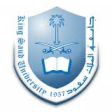 (  Spring 2011)Grammar 3 Syllabus (  Spring 2011)Grammar 3 Syllabus (  Spring 2011)Grammar 3 Syllabus (  Spring 2011)WeekHejriGregorianLesson...1Sat., Rabi'I 9Sat., Feb. 12Registration 2Sat., Rabi'I 16Sat., Feb. 19Chapters 1 & 2: Verbs and Nouns - REVISION Introduction to the Course Parts of Speech, Sentences, Phrases & Clauses, Subjects(Book: pp. 6 – 11) A Quick Overview of the Tense System (Booklet) for students to review in their own time  3Sat., Rabi'I 23Sat., Feb. 26Chapter 3: Sentence Types & Sentence Problems (pp. 118 – 149) Sentence Structures (Booklet) Exercises in class (Booklet and Book)4Sat., Rabi'I 30Sat., March 5Chapter 7: Noun Clauses & Related Structures (pp. 296 – 327) (Book: pp. 296 – 300) & (Booklet) (Book: pp. 301 – 316) & (Note: Booklet if not finished)5Sat., Rabi'II 7Sat., March 12 (Book: pp. 317 - 327) & (Note: Booklet if not finished) (Book: Revision of Ch. 7) & (Note: Booklet if not finished)6Sat., Rabi'II 14Sat., March 19Chapter 4: Adjective Clauses & Related Structures (pp. 156 - 193) (Book: pp. 156 - 166) (Book: pp. 167 - 178) & (Booklet)7Sat., Rabi'II 21Sat., March 26(Book: pp. 179 - 185) & (Note: Booklet if not finished)1st In-term 8Sat., Rabi'II 28Sat., April 2 (Book: pp. 186 - 193) & (Note: Booklet if not finished)Mid-Semester BreakMid-Semester Break(Jumada'I 3- Jumada'I 11) (May 7- May 15)9Sat., Jumada'I 12Sat., April. 16 Chapter 5: Adv. Clauses of Cause, Result, & Time (pp. 202 - 228) (Book: pp. 202 - 211) & (Booklet) (Book: pp. 212 - 228) & (Note: Booklet if not finished)10Sat., Jumada'I 19Sat., April 23continue chapter 511Sat.,  Jumada'I 26Sat., April 30Chapter 6: Adv. Clauses of Comparison, Contrast, Purpose, and Result (pp. 253 - 268) (Book: pp. 253 - 268) & (Note: Booklet if not finished) (Book: pp. 269 - 276) & (Note: Booklet if not finished)12Sat.,  Jumada'II 4Sat., May 7 (Book: pp. 277 - 283) & (Note: Booklet if not finished)13Sat.,  Jumada'II 11Sat., May 14Continue chapter 62nd In-term14Sat.,  Jumada'II 18Sat., May 21Chapter 8: The Passive Voice & Related Structures (pp. 336 – 371) The Passive Voice with Simple Tenses  The Passive Voice with Perfect Tenses The Passive Voice with Continuous Tenses The Passive Voice with Modal Auxiliaries15Sat., Jumada'II 25   Sat., May 28... Oral Exams16Sat., Rajab 2Sat., June 4... General Exams     1st In-term Exam: 25 pts.                  2nd In-term Exam: 25 pts.                 Class work: 10 pts.            Final Exam: 40 pts.       1st In-term Exam: 25 pts.                  2nd In-term Exam: 25 pts.                 Class work: 10 pts.            Final Exam: 40 pts.       1st In-term Exam: 25 pts.                  2nd In-term Exam: 25 pts.                 Class work: 10 pts.            Final Exam: 40 pts.       1st In-term Exam: 25 pts.                  2nd In-term Exam: 25 pts.                 Class work: 10 pts.            Final Exam: 40 pts.  